Name: _____________________________		Date: ______________Teacher: ___________________________		Math 8Cumulative Review #3.4Show work for all questions for full credit & write your answers on the lines provided!!! (If you feel no work is needed you must explain your reasoning)									1 ._________________________									2 ._________________________3 ._________________________4 ._________________________5 ._________________________1.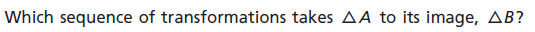 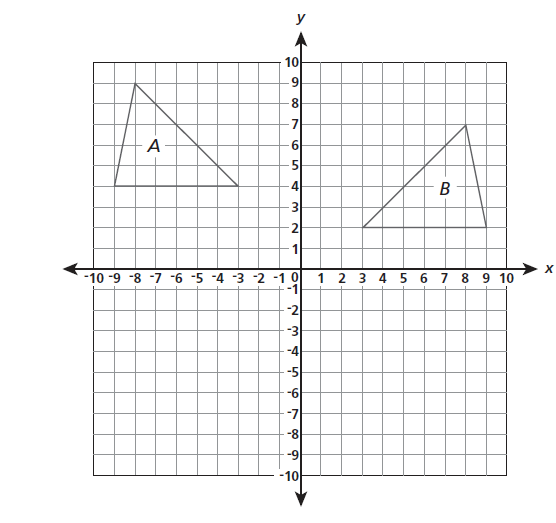 A.Reflection over the x-axis and translation 2 units downB.Reflection over the y-axis and translation 2 units downC.Translation 2 units down and 90˚ rotation about the originD.Translation 12 units right and 90˚ rotation about the origin2.Hannah went up 340 feet while hiking.  If Hannah started at 100 feet below sea level, which integer represents her elevation now? Hannah went up 340 feet while hiking.  If Hannah started at 100 feet below sea level, which integer represents her elevation now? A.240B.440C.-240D.-4403.Simplify  (Solution must be a fraction for full credit) 4.What is the slope of the line that passes through the points (3,4) and (-2, 2)? 5.A crew of highway workers paved mile in 20 minutes.  If they work at the same rate, what portion of a mile will they pave in one hour? 